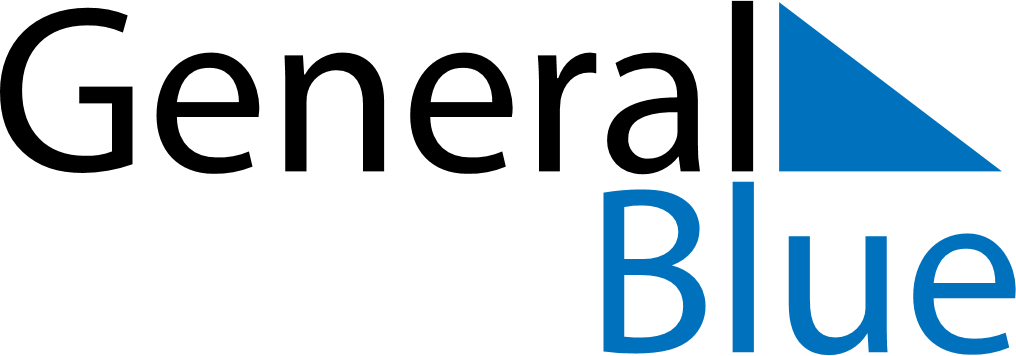 February 1658February 1658February 1658February 1658February 1658SundayMondayTuesdayWednesdayThursdayFridaySaturday12345678910111213141516171819202122232425262728